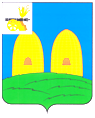 АДМИНИСТРАЦИЯЕИМОВИЧСКОГО СЕЛЬСКОГО ПОСЕЛЕНИЯРОСЛАВЛЬСКОГО РАЙОНА СМОЛЕНСКОЙ ОБЛАСТИПОСТАНОВЛЕНИЕИсполняющий полномочия Главымуниципального образования Екимовичского сельского поселенияРославльского района Смоленской области                                    Ю.В. Голяковаот 20.10.2023 № 81Об    итогах    исполнения    бюджета Екимовичского сельского поселения Рославльского   района  Смоленской области за девять месяцев 2023 года         В соответствии с пунктом 5 статьи 264.2 Бюджетного кодекса Российской Федерации, Уставом Екимовичского сельского поселения Рославльского района Смоленской области, Положением о бюджетном процессе в муниципальном образовании Екимовичского сельского поселения Рославльского района Смоленской областиАдминистрация Екимовичского сельского поселенияРославльского района Смоленской областип о с т а н о в л я е т:1. Утвердить отчет об исполнении бюджета Екимовичского сельского поселения Рославльского района Смоленской области (далее – бюджет Екимовичского сельского поселения) за девять месяцев2023 года по доходам в сумме 14 612,47 тыс. руб., по расходам в сумме 18 457,40 тыс. руб., с превышением расходов над доходами (дефицит бюджета) в сумме 3 844,93 тыс. руб.2. Утвердить исполнение за  девять месяцев 2023 года:- по источникам финансирования дефицита бюджета Екимовичского сельского поселения согласно приложению 1;- по объему поступлений доходов в бюджет Екимовичского сельского поселения, за исключением безвозмездных поступлений согласно приложению 2;- по объему безвозмездных поступлений в доход бюджета Екимовичского сельского поселения согласно приложению 3;- по расходной части бюджета Екимовичского сельского поселения согласно приложению 4.          3. Утвердить отчёт об использовании средств муниципального дорожного фонда Екимовичского сельского поселения Рославльского района Смоленской области согласно приложению 5.          4.  Настоящее постановление 2размещению на официальном сайте Администрации Екимовичского сельского поселения  Рославльского района Смоленской области в информационно-телекоммуникационной сети «Интернет».